                                 Экологическая  акция-исследованиеЮные экологи заволжской школы приняли участие в  экологической  акции «Фантик - красивая обёртка или экологическая проблема»  по исследованию проблемы загрязнения окружающей среды упаковочными материалами.  В рамках  экологического проекта  «Эко-сумка-альтернатива пластиковому пакету» показали образцы волшебных превращений  конфетных  фантиков  в  красивые  эко-сумки.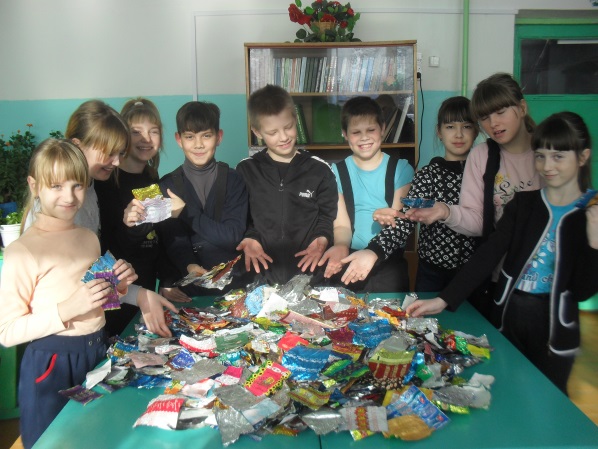 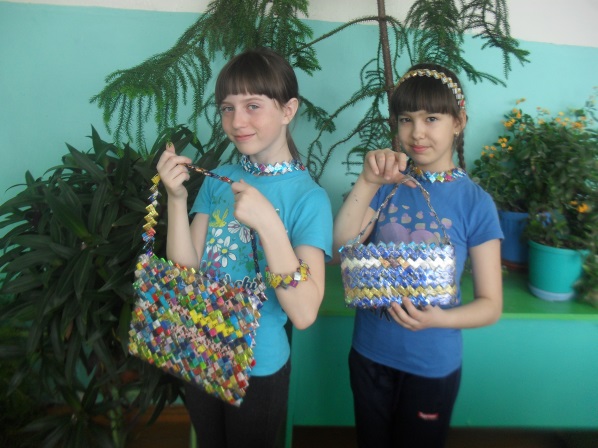 